CURRICULUM VITAESETHULEKSHMI K.VKULATHINAL (H)MEVEDA.P.O PALA, KOTTAYAM, KERALAPIN CODE: 686573 EMAIL: sethulekshmi.k.15@gmail.comMOB: 8281480483, 9961315820OBJECTIVE: To create a profound impact in whatever field I step by developing my energies and coming to constant and never ending improvement. EDUCATIONAL QUALIFICATION:  Languages known:    English (Read, Write, Speak)	    Hindi (Read, Write, Speak)    Malayalam (Read, Write, Speak)PERSONAL SKILLS:AccuratePunctualityEffective problem solverSuccess motivatorHardworkingAmbitiousPERSONAL PROFILE:Name		: 	Sethulekshmi K.VDOB		:	15-06-1994Father’s Name		:	K.R. VijayanSex		: 	FemaleMarital Status		:	SingleNationality		:	IndianPermanent Address		:	Kulathinal (H)      			Mevada P.O      			Pala ,Kottayam			Pin:-686 573REFERENCE: Rev.Sr.Merlin , Principal, College of Nursing Nirmala Medical Centre,Muvattupuzha. Mob no.94955157642 . Rev .S r.Deepthy,Asst.Professor,Dept. Of Medical –Surgical nursing,College of                                            Nursing, Nirmala Medical Centre,Muvattupuzha. Mob no.9995772627Declaration:I, SETHULEKSHMI K.V  hereby declare that the above mentioned particulars are true to the best of my knowledge and belief. PALA                                                                                                            SETHULEKSHMI K.V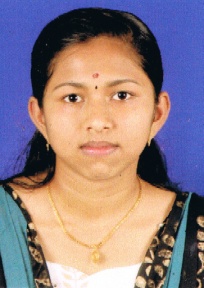 QUALIFICATIONSCHOOL/COLLEGEPERCENTAGE OFMARKSYEAR OF PASSINGBACHELOR OF NURSINGCollege of Nursing Nirmala Medical Centre, MuvattupuzhaKerala UniversityHealth And Science(KUHAS)62%2016PLUS TWOSt. John Nephumsian’s HSS Kozhuvanal, Kerala KottayamHSE Kerala74%2012SSLCSt. Joseph’s High  school, Mutholy78%2010